Pre-Calculus 11Chapter 5 ~ Radical Expressions & Equations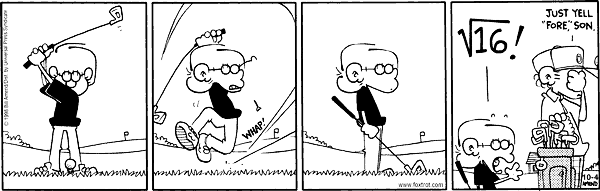 New VocabularyLearning Outcomes ~ Student can:Learning Outcomes ~ Student can:R1simplify, order, and perform order of operations with radical expressions. R2solve radical equations algebraically and graphically, and identify domain restrictions and extraneous roots.DateTopicWednesday,October 23Grade 10 Prime Factorization Review WorksheetMonday,October 28Lesson 5.1 ~ Working With Radicals     ("Sing" & "Elephants" worksheet & pg 278 #1, 4, 6, 11, 14, 17) Lesson 5.2 (part 1) ~ Multiplying Radicals     ("What Do You Get" worksheet & pg 289 #1de, 2cd, 3cd, 5)Wednesday,October 30Quiz 5.1 & 5.2 (part 1)Lesson 5.2 (part 2) ~ Dividing Radicals     ("Did you hear" worksheet & pg 290 #7, 8bc, 10, 11, 15, 17, 21)Lesson 5.3 ~ Radical Equations     ("Cake" & "Physics" worksheet & pg 301 #9cd, 10cd, 13, 15)Friday,November 1Quiz 5.2 (part 2) & 5.3Review (pg 304 - 307)Tuesday,November 5ReviewChapter 5 TestTermDefinitionExampleRationalizeConjugatesRadical Equation